CSL7401	IoT LabL-T-P-Cr: 0-0-3-1Pre-requisites: Basic knowledge of Linux commands, C/Java, Python, Database and Computer Networks Objectives: To familiarize with different types of sensors/actuators and development board used in Internet of Things applicationsTo learn device level programming using C and PythonTo implement Internet of Things protocolsCourse Outcomes:At the end of the course, a student should:List of Experiments:Study and configure the development boardWrite a program to establish database connectivity using Python and perform basic query operationsWrite a program to implement client-server interactionStudy the working of different types of sensors using IoT Training KitWrite a program to prepare a humidity data logger and access the logs over Wifi/EthernetWrite a program to collect temperature data and turn on/off actuator like servo motor, led etc based on some fixed threshold value of the temperature. The collected temperature data should be stored in the database and displayed to the user upon request.Allocation of mini projectsWrite a program to display a warning message if fire is detected using flame sensorWrite a program to control led lights using motion sensorWrite a program to access, capture and store the image feed from serial cameraStudy and Implement MQTT ProtocolStudy the functionalities and working of dronesWrite a program to collect sensor data using drone and send the data to the users using MQTT protocolStudy the functionalities and working of a mobile robot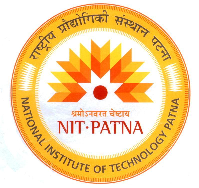 DEPARTMENT OF COMPUTER SCIENCE & ENGINEERINGNATIONAL INSTITUTE OF TECHNOLOGY PATNA Ashok Raj Path,  800 005 (Bihar),      Phone No.: 0612 – 2372715, 2370419, 2370843, 2371929, 2371930, 2371715 Fax – 0612- 2670631 Website: www.nitp.ac.inS.NOOutcomesMapping to POCO-1Be able to code solutions to problems in PythonPO3, PO4CO-2Be able to interface a database with PythonPO3, PO4CO-3Be able to work with different types sensors/actuators and development boardsPO1, PO3, PO4CO-4Be able to implement IoT protocolsPO1, PO2, PO3, PO4CO-5Prepare a report in prescribed format of the lab experiments carried out.PO8